Jak efektywnie promować instytucję na Instagramie? – szkolenie online29 września 2022 r., godz. 10.00 – 13.00Korzyści ze szkolenia: umiejętność efektywnego poruszania się po Facebooku i Instagramie: tworzenia angażujących postów, przyciągających uwagę grafik do postów, tworzenie różnych rodzajów i form postów. Wykorzystanie potencjału Insta Story (relacje), Reels (rolek) i siatki na Instagramie.Cele szkolenia: przekazanie wiedzy uczestnikom w zakresie obsługi funkcjonalności organicznych     na Facebooku i Instagramie oraz w zakresie profilu instytucji. Program: Podczas warsztatów opowiem o tym:dlaczego warto prowadzić oficjalny profil na Instagramie,jakie są cechy charakterystyczne tej platformy – zasady działania, formaty, strona wizualna,jak uzupełnić profil - poznamy jego elementy:znaczenie bio,nazwa profilu a nazwa instytucji,kluczowy link,zapisane relacje,zdjęcie profilowe.jak działać, co można robić na Instagramie,jak dobierać  #hashtagi i dlaczego to takie ważne,co wybrać- grafikę czy zdjęcie i dlaczego,czy można prowadzić profil tylko w oparciu o grafikiczy warto łączyć Instagrama z Facebookiem,czy posty na Instagramie wymagają treści czy nie,jak tworzyć ciekawe Insta Story:z czego wynika tak duże zainteresowanie IS,co możemy w nich komunikować,jakich aplikacji używać, żeby je urozmaicić.czym jest Instagram Reels (rolki) - jak tworzyć najnowszy format na Instagramie i jak go wykorzystać do promocji instytucji,czym rolki różnią się od Instagram Video,jak korzystać z Meta Business Suite dla Instagrama,jak przełączyć profil osobisty na biznesowy,inspiracje – przykłady ciekawych kont na IG, przykłady postów.Czas trwania: 3 godzinyTrenerka prowadząca warsztaty: Beata Tomaszek - absolwentka Międzynarodowej Wyższej Szkoły Nauk Politycznych przy Uniwersytecie Śląskim                oraz podyplomowej Szkoły Marketingu i Zarządzania. Specjalistka ds. marketingu, promocji i reklamy z wieloletnim doświadczeniem w międzynarodowych korporacjach, trenerka, konsultant marketingowo-biznesowy młodych biznesów oraz mikro i małych firm. Doradza w zakresie marketingu online,                    w tym mediów społecznościowych i spójności komunikacji                w różnych kanałach. Przygotowuje strategie marketingowe online dla przedsiębiorców i tworzy ich komunikację w sieci. Od 6 lat prowadzi warsztaty dla firm                    i instytucji publicznych z zakresu funkcjonalności Social Mediów (m.in. Facebook, Instagram, Linkedin, You Tube), tworzenia grafik w programie Canva.com, storytellingu czy content marketingu. Pisze artykuły, teksty na strony www. Prelegentka na wydarzeniach dla przedsiębiorców. Pasjonuje                    się rozwojem osobistym i prowadzi bloga dla przedsiębiorczych kobiet (www.tyibiznes.com.pl). Moderuje grupę dla kobiet przedsiębiorczych na FB: Wspieramy się w rozwoju i w biznesie i kilka grup lokalnych. Przeprowadziła szkolenia zamknięte m.in. dla Wojsk Obrony Terytorialnej, Politechniki Śląskiej, Urzędu Marszałkowskiego Województwa Opolskiego, Starostwa Powiatowego w Drawsku Pomorskim, Uniwersytetu Zielonogórskiego. 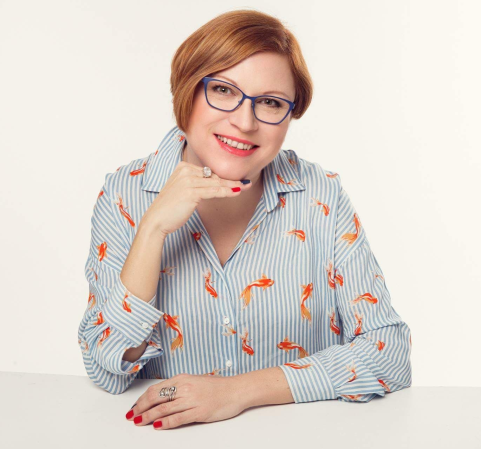 Warunki organizacyjne:Cena: 470 zł zw. VAT*/osoba *jeśli szkolenie jest finansowane, co najmniej w 70% ze środków publicznych, podlega zwolnieniu z podatku VAT.Płatność: na podstawie faktury z 7-dniowym terminem płatności. Faktura będzie wysłana na adres    e-mail uczestnika po zakończeniu szkolenia.Cena zawiera: uczestnictwo w warsztatach, materiały szkoleniowe oraz certyfikat nadesłane                    na adres e-mail uczestnika. Jak się zgłosić?Wypełnij formularz zgłoszenia i oświadczenie zw. VAT (2 ostatnie strony niniejszej oferty). Pamiętaj o podpisie i pieczątkach. Zeskanuj i wyślij na anna@szkolimynajlepiej.plDostaniesz e-mail zwrotny o wpisaniu na listę uczestników.3 dni przed terminem szkolenia dostaniesz e-mail z oficjalnym potwierdzeniem szkolenia oraz linkiem do szkolenia.Wystarczy, że na 30 minut przed szkoleniem klikniesz w link i znajdziesz się w naszej wirtualnej sali szkoleniowej. Będziemy tam na Ciebie czekać i w razie potrzeby służymy pomocą w kwestiach technicznych.Czego potrzebujesz?Komputera ze stabilnym podłączeniem do internetu.Przeglądarki internetowej (Chrome, Safari, Firefox, Opera lub Edge).Mikrofonu i słuchawek lub głośników.Jak to wygląda?Szkolenie online w dowolnym dla Ciebie miejscu, możesz je odbyć w domu lub w swoim biurze.Podczas szkolenia będziesz widzieć zarówno trenera, jego prezentację, pulpit oraz tablicę multimedialną.Będziesz miał możliwość zadawania pytań trenerowi bezpośrednio przez mikrofon lub poprzez wbudowany mechanizm czatu.Jeśli masz kamerę, będziemy mogli Ciebie zobaczyć, ale nie jest to wymagane.W trakcie szkolenia trener będzie uwzględniał czas na przerwę.Po szkoleniu dostaniesz od nas e-mailem materiały szkoleniowe (prezentację) i certyfikat oraz fakturę w formacie PDF.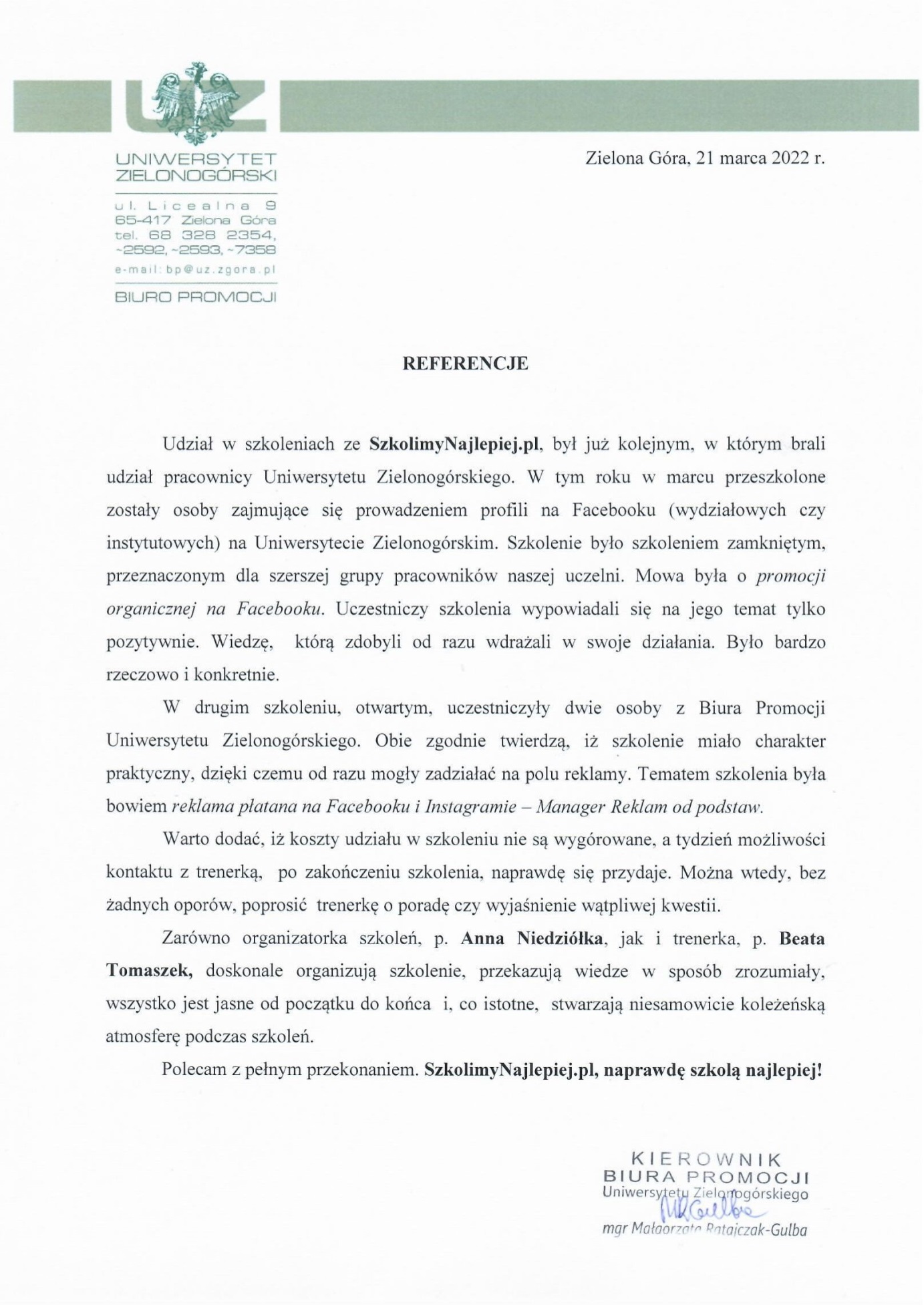 OŚWIADCZENIEOświadczamy, że nabyta od Go 2 win Anna Niedziółka, z siedzibą w Warszawie,                                    przy ul. Janinówka 11/50, NIP: 5371946381, usługa szkoleniowa: „Jak efektywnie promować instytucję na Instagramie?”, która odbędzie się w dniu 29 września 2022 r., mająca charakter usługi kształcenia zawodowego/przekwalifikowania zawodowego, jest finansowana ze środków publicznych:
a) w całości, zgodnie z treścią art. 43 ust. 1 pkt 29 lit. c ustawy o podatku od towarów i usług                 z dnia 11.03.2004 r. (Dz. U. z 2011 r. nr 177, poz. 1054 z późniejszymi zmianami)*lub
b) w co najmniej 70%, zgodnie z treścią § 3 ust. 1 pkt 14 rozporządzenia Ministra Finansów               z dnia 20.12.2013 r. w sprawie zwolnień od podatku od towarów i usług oraz warunków stosowania tych zwolnień (tekst jednolity Dz. U. z 2018 r. poz. 701)**Prosimy zaznaczyć właściwą opcję a) lub b)Miejsce, data							Pieczątka i podpis…………………………………………….				……….…………………………………………….FORMULARZ ZGŁOSZENIAJak efektywnie promować instytucję na Instagramie?29 września 2022 r., godz. 10.00 – 13.00DANE DO FAKTURY VAT:Nabywca: ………………………………………………………………………………………………………………………………………………………………..Adres: ………………………………………………………………………………………………………………..…NIP: …………………………………………Odbiorca: ………………………………………………………………………………………………………………………………………………………………..Adres: ………………………………………………………………………………………………………………..…………………………………………………..DANE UCZESTNIKÓW:Imię i nazwisko: …………………………………………………………………… stanowisko: ………………………………………………………e-mail uczestnika: ……………………………………………………………………….. nr telefonu: ………………………………………………………Imię i nazwisko: …………………………………………………………………… stanowisko: ………………………………………………………e-mail uczestnika: ……………………………………………………………………….. nr telefonu: ………………………………………………………WARUNKI UCZESTNICTWA: Cena obejmuje: uczestnictwo w szkoleniu, materiały szkoleniowe i certyfikat w formacie .pdf nadesłane e-mailem do uczestnika.Niniejszy formularz ma formę umowy zawartej między Zgłaszającym a Go 2 win (organizator). Na 3 dni przed terminem szkolenia, organizator wyśle na podany przez uczestnika e-mail, potwierdzenie szkolenia wraz z linkiem do szkolenia.W przypadku rezygnacji w czasie krótszym niż 7 dni przed szkoleniem pobierane jest 100% opłaty, bez względu na termin nadesłania formularza zgłoszeniowego. Zamiast zgłoszonej osoby w szkoleniu może wziąć udział inny pracownik urzędu/instytucji. Nieobecność                    na szkoleniu nie zwalnia z dokonania opłaty.W przypadku, gdy wykładowca z przyczyn losowych nie będzie mógł przeprowadzić zajęć w podanym terminie, Go 2 win (organizator) zastrzega sobie prawo zmiany terminu zajęć. Uczestnicy szkolenia wskazani przez osobę zgłaszającą zostaną niezwłocznie poinformowani o tym fakcie.Go 2 win wystawi fakturę za szkolenie i wyślę ją e-mailem do uczestnika po szkoleniu. Płatność nastąpi po otrzymaniu faktury,                   w terminie 7 dni od zakończenia szkolenia.Zgadzam się na przetwarzanie danych zamieszczonych w niniejszym formularzu zgłoszeniowym, w celu aktywnego udziału                      w szkoleniu, zgodnie z ustawą o ochronie danych osobowych z dnia 10 maja 2018 r. (Dz.U. z 2018 r. poz. 1000) oraz na otrzymywanie              od Go 2 win Anna Niedziółka, drogą elektroniczną na wskazane powyżej adresy e-mail, zgodnie z ustawą z dnia 18 lipca 2002 r.                         o świadczeniu usług drogą elektroniczną (Dz.U. z 2018 r. poz. 650 z poźn. zm), informacji organizacyjnych dotyczących tego szkolenia, niezbędnych do jego przeprowadzenia.Jestem świadomy/świadoma prawa do poprawiania, zmieniania i aktualizowania swoich danych, zgodnie z Rozporządzeniem Parlamentu Europejskiego i Rady (UE) 2016/679 z dnia 27 kwietnia 2016 r. w sprawie ochrony osób fizycznych w związku                                    z przetwarzaniem danych osobowych i swobodnego przepływu takich danych oraz uchylenia dyrektywy 95/46/WE (dalej zwane "RODO") oraz zapoznałem/zapoznałam się z klauzulą informacyjną umieszczoną na stronie http://www.szkolimynajlepiej.pl/klauzula-informacyjna/Proszę o wystawienie faktury na kwotę 470 zł zw. VAT/osoba	Oświadczamy, że akceptujemy warunki uczestnictwa w szkoleniu oraz zobowiązujemy się do zapłaty. _________________________________podpis i pieczątka